DAFTAR PUSTAKAAmirullah. 2015. Pengantar Manajemen. 1st Ed. Jakarta: Mitra Wacana Media.Bastian, Indra. 2006. Akuntansi Sektor Publik: Suatu Pengantar. Jakarta: Erlangga.Dadang, Prasetyo Jatmiko. 2017. Pengantar Manajemen Keuangan: Diandra Kreatif - Dadang Prasetyo Jatmiko - Google Buku. 1st Ed. Yogyakarta: Dindra Kreatif.Dewi, Khadijah Dinda Putri, And Arnida Wahyuni Lubis. 2022. “Analisis Laporan Ikhtisar Realisasi Anggaran Untuk Menilai Pencapaian Kinerja Keuangan Pada Kantor Pemerintahan Dinas Lingkungan Hidup Provinsi Sumatera Utara.” Balance Jurnal Akuntansi Dan Manajemen 1(1):111–20.Dharmawan, Muhammad Yandi, Imam Nazarudin Latif, And Catur Kumala Dewi. 2021. “Evaluasi Efektifitas Dan Efisiensi Anggaran Belanja (Studi Empiris Pada Kantor Pelayanan Pajak Pratamatenggarong Tahun 2016-2019).” Ekonomia 10(2):207–15.Dien, Astria Nur Jannah, Jantje Tinangon, And Stanley Walandouw. 2015. “Analisis  Laporan Realisasi Anggaran Untuk Menilai Kinerja Keuangan  Pada Kantor Dinas Pendapatan Daerah Kota Bitung.” Jurnal Emba : Jurnal Riset Ekonomi, Manajemen, Bisnis Dan Akuntansi 3(1):534–41. Doi: 10.35794/Emba.3.1.2015.7245.Fathony, Adi Dicka, And Abdul Rohman. 2011. “Pengaruh Pendapatan Asli Daerah,Sisa Lebih Perhitungan Anggaran Dan Alokasi Umum Terhadap Oportunistik Penyusun(Studi Kasus Kabupaten/Kota Di Provinsi Jawa Tengah).”Febriyana, E. (Evita). 2021. “Analisis Target Dan Realisasi Anggaran Pendapatan Dan Belanja Daerah Pemerintah Kabupaten Magelang.” Jurnal Paradigma Multidispliner 2(3):474452. Doi: 10.1210/.V2i3.86.Fitra, H. 2019. Analisis Neraca Dan Laporan Realisasi Aanggaran Pemerintah Daerah. 1st Ed. Edited By Cakti Indra Gunawan. Irdh Book Publisher.Fitra, Halkadri, And Zahro Ilmi Efendi. 2020. “Analisis Laporan Realisasi Anggaran Untuk Pengukuran Kinerja Pemerintah Daerah Kabupaten Solok Selatan.” Menara Ilmu 14(1).Garrison, Ray H. Eric W. Noreen. 2000. Managerial Accounting. Jakarta: Salemba Empat.Halim, Abdul Dan Kusufi, M. S. 2012. Akuntansi Sektor Publik: Akuntansi Keuangan Daerah. Edisi 4. Jakarta: Salemba Empat.Halim Abdul. 2007. Akuntansi Sektor Publik : Akuntansi Keuangan Daerah. Jakarta: Salemba Empat.Harahap, S. S. 2013. Analisa Kritis Atas Laporan Keuangan. Jakarta: Pt Raja Grafindo Persada.Haryanto, Sahmuddin,Arifuddin. 2007. Akuntansi Sektor Publik. 1st Ed. Universitas Diponegoro.Hasibuan, Malayu S. .. 1984. Manajemen Dasar, Pengertian Dan Masalah. Jakarta: Penerbit Gunung Agung.Hermawan, I. 2019. Metodologi Penelitian Pendidikan : Kuantitatif, Kualitatif & Mixed Methode. Kuningan: Hidayatul Quran Kuningan.Ihyaul Ulum. 2009. Audit Sektor Publik Suatu Pengantar. 1st Ed. Jakarta: Bumi Aksara.Mahmudi. 2007. Manajemen Kinerja Sektor Publik. Yogyakarta: Upp Stim Ykpn.Mahsun. M. 2009. Pengukuran Kinerja Sektor Publik. 3rd Ed. Yogyakarta: Bpfe.Marchelino, Oleh :., Daling Fakultas, Ekonomi Jurusan, Akuntansi Universitas, And Sam Ratulangi Manado. 2013. “Analisis Kinerja Realisasi Anggaran Pendapatan Dan Belanja  Pemerintah Kabupaten Minahasa Tenggara.” Jurnal Emba : Jurnal Riset Ekonomi, Manajemen, Bisnis Dan Akuntansi 1(3):82–89. Doi: 10.35794/Emba.1.3.2013.1942.Mardiasmo. 2009. Akuntansi Sektor Publik. Edited By Andi. Yogyakarta.Margono. 2010. Akuntansi Keuangan Daerah. Jakarta: Kementrian Keuangan Republik Indonesia Badan Pendidikan Dan Pelatihan Keuangan.Munandar, M. 2000. Budgeting. 1st Ed. Yogyakarta: Bpfe.Munandar, M. 2007. Budgeting Perencanaan Kerja Pengkoordinasian Kerja Pengawasan Kerja. 2nd Ed. Yogyakarta: Bpfe.Nafarin, M. 2012. Penganggaran Perusahaan. Jakarta: Salemba Empat.Nordiawan, D. 2012. Anggaran Disuatu Pemerintahan. Salemba Em. Jakarta.Pangumbalerang, Anggreini, And Sherly Pinatik. 2014. “Kejelasan Sasaran Anggaran Terhadap Akuntabilitas Kinerja Instansi Pemerintah Pada Dinas Pendapatan Daerah Dan Badan Pengelolaan Keuangan Dan Barang Milik Daerah.” 2:800.Rani Febri Ramadani. 2016. “Analisis Kinerja Anggaran Dan Realisasi Pendapatan Dan Belanja Daerah Permerintah Kota Samarinda.”Regina, Vebi, Nazarudin Latif, And Ida Rahmawati. 2021. “Analisis Realisasi Anggaran Pendapatan Dan Belanja Daerah (Apbd) Pada Dinas Komunikasi Dan Informatika Provinsi Kalimantan Timur Tahun 2016-2020i.” Ekonomia 10(3):79–88.Renyowijoyo, Muindro. 2012. Akuntansi Sektor Publik: Organisasi Non Laba. 3rd Ed. Jakarta.Sekaran, Uma Dan Roger Bougie. 2017. Metode Penelitian Untuk Bisnis: Pendekatan Pengembangan-Keahlian. 6th Ed. Jakarta Selatan: Salemba Empat.Sudrajat, M. Agus, And Irma Diastuti Purniawati. 2018. “Analisis Pengaruh Pad, Dbh, Dau, Dak Dan Pertumbuhan Ekonomi Terhadap Belanja Modal Kabupaten Ngawi Tahun 2003-2015.” Inventory: Jurnal Akuntansi 1(2):56. Doi: 10.25273/Inventory.V1i1.2284.Sugiyono. 2013. Metode Penelitian Kuantitatif, Kualitatif Dan R&D. Bandung: Cv Alfabeta.Widjajanta, B., Widyaningsih, A., & Tanuatmodjo, H. 2014. Ekonomi Dan Akuntansi: Mengasah Kemampuan Ekonomi. Cv Citra Praya.https://www.Brebeskab.Go.IdLAMPIRAN-LAMPIRANLampiran 1Surat Perizinan Permintaan Data LRA Pemerintah Daerah Kabupaten Brebes Tahun 2019-2021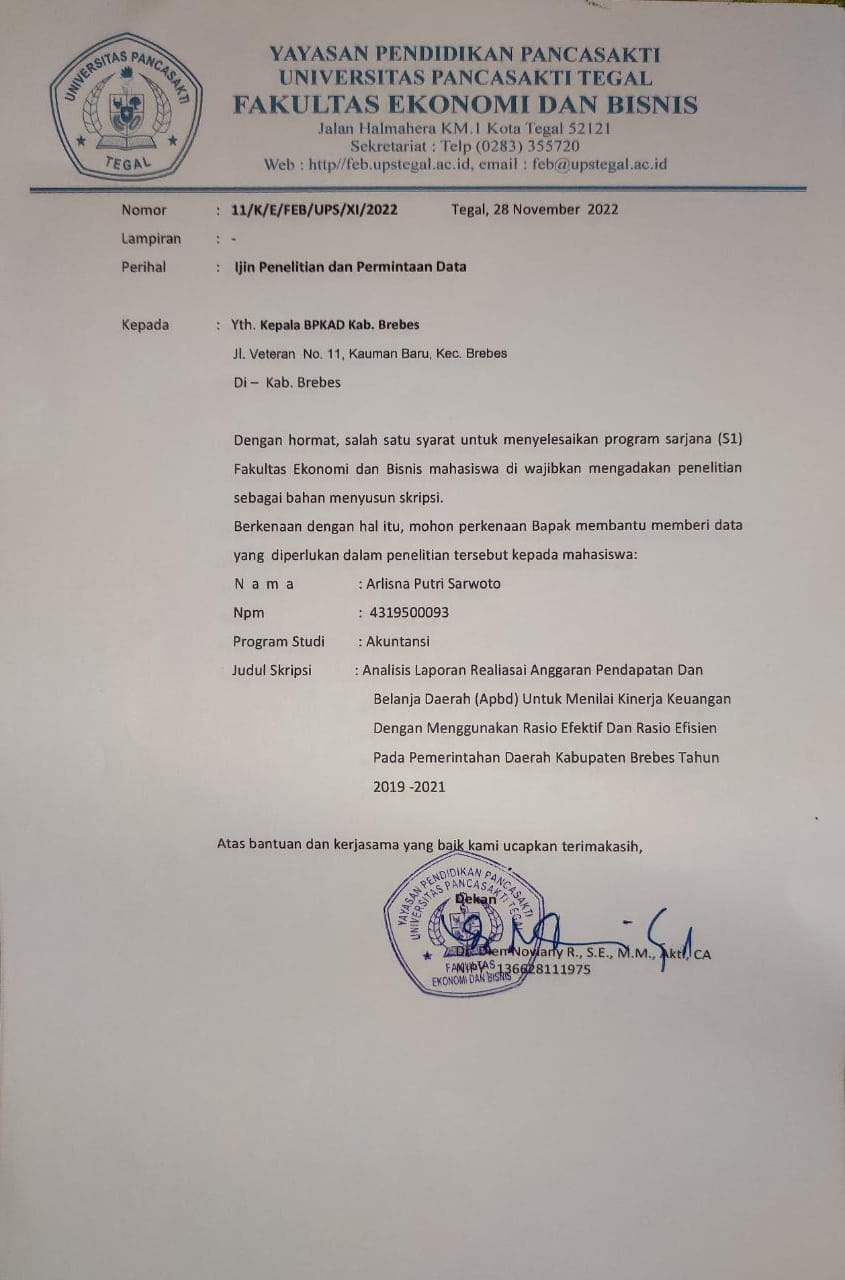 Lampiran 2PEMERINTAH KABUPATEN BREBESLAPORAN REALISASI ANGGARAN PENDAPATAN DAN BELANJA DAERAH UNTUK TAHUN YANG BERAKHIR SAMPAI DENGAN 		31 DESEMBER 2019Lampiran 3PEMERINTAH KABUPATEN BREBESLAPORAN REALISASI ANGGARAN PENDAPATAN DAN BELANJA DAERAH UNTUK TAHUN YANG BERAKHIR SAMPAI DENGAN 31 DESEMBER 2020 DAN 2019Lampiran 4PEMERINTAH KABUPATEN BREBESLAPORAN REALISASI ANGGARAN PENDAPATAN DAN BELANJA DAERAH UNTUK TAHUN YANG BERAKHIR SAMPAI DENGAN 31 DESEMBER 2021 DAN 2020NO.URAIANANGGARAN 2019REALISASI 2019 (Rp)(%)NO.URAIAN(Rp).(Audited)(%)4PENDAPATAN – LRAPENDAPATAN – LRAPENDAPATAN – LRAPENDAPATAN – LRA3.127.590.616.000,003.096.826.845.150,0599,024 . 1PENDAPATAN ASLI DAERAH (PAD) - LRAPENDAPATAN ASLI DAERAH (PAD) - LRAPENDAPATAN ASLI DAERAH (PAD) - LRA381.974.992.000,00379.091.298.714,0599,254 . 1 . 1Pendapatan Pajak Daerah – LRAPendapatan Pajak Daerah – LRA103.225.000.000,00112.680.315.150,00109,164 . 1 . 2Pendapatan Retribusi Daerah – LRAPendapatan Retribusi Daerah – LRA16.498.952.000,0013.224.912.333,0080,164 . 1 . 3Pendapatan Hasil Pengelolaan Kekayaan Daerah yang Dipisahkan – LRAPendapatan Hasil Pengelolaan Kekayaan Daerah yang Dipisahkan – LRA7.037.989.000,007.227.845.627,00102,704 . 1 . 4Lain-lain PAD Yang Sah – LRALain-lain PAD Yang Sah – LRA255.213.051.000,00245.958.225.604,0596,374 . 2PENDAPATAN TRANSFER – LRAPENDAPATAN TRANSFER – LRAPENDAPATAN TRANSFER – LRA2.131.640.685.000,002.106.133.167.436,0098,804 . 2 . 1Pendapatan Transfer Pemerintah Pusat - LRAPendapatan Transfer Pemerintah Pusat - LRA1.885.498.459.000,001.876.097.637.787,0099,504 . 2 . 1 . 1Bagi Hasil Pajak – LRA31.566.194.000,0027.428.663.358,0086,894 . 2 . 1 . 2Bagi Hasil Bukan Pajak/Sumber Daya Alam – LRA2.800.874.000,001.666.438.971,0059,504 . 2 . 1 . 3Dana Alokasi Umum (DAU) – LRA1.373.396.371.000,001.373.396.371.000,00100,004 . 2 . 1 . 4Dana Alokasi Khusus (DAK) – LRA477.735.020.000,00473.606.164.458,0099,144 . 2 . 2Pendapatan Transfer Pemerintah Pusat - Lainnya – LRAPendapatan Transfer Pemerintah Pusat - Lainnya – LRA---4 . 2 . 2 . 3Dana Penyesuaian – LRA---4 . 2 . 3Pendapatan Transfer Pemerintah Daerah Lainnya – LRAPendapatan Transfer Pemerintah Daerah Lainnya – LRA190.532.226.000,00178.608.761.544,0093,744 . 2 . 3 . 1Pendapatan Bagi Hasil Pajak – LRA190.532.226.000,00178.608.761.544,0093,74Pendapatan Bagi Hasil Lainnya - LRA----4 . 2 . 4Bantuan Keuangan – LRABantuan Keuangan – LRA55.610.000.000,0051.426.768.105,0092,484 . 2 . 4 . 1Bantuan Keuangan dari Pemerintah  Daerah Provinsi Lainnya - LRA55.610.000.000,0051.426.768.105,0092,484 . 3LAIN-LAIN PENDAPATAN DAERAH YANG SAH - LRALAIN-LAIN PENDAPATAN DAERAH YANG SAH - LRALAIN-LAIN PENDAPATAN DAERAH YANG SAH - LRA613.974.939.000,00611.602.379.000,0099,614 . 3 . 1Pendapatan Hibah - LRAPendapatan Hibah - LRA172.965.480.000,00170.592.920.000,0098,63Pendapatan Dana Darurat - LRAPendapatan Dana Darurat - LRA---4 . 3 . 3Pendapatan Lainnya - LRAPendapatan Lainnya - LRA441.009.459.000,00441.009.459.000,00100,005BELANJABELANJABELANJA2.667.246.667.000,002.471.256.601.337,0092,655 . 1BELANJA OPERASIBELANJA OPERASIBELANJA OPERASI1.998.786.739.000,001.848.070.004.521,0092,465 . 1 . 1Belanja PegawaiBelanja Pegawai1.073.851.481.100,001.022.322.106.547,0095,205 . 1 . 2Belanja Barang dan JasaBelanja Barang dan Jasa845.314.757.900,00752.974.003.474,0089,08Belanja BungaBelanja Bunga2.837.500.000,00254.662.800,00Belanja SubsidiBelanja Subsidi--5 . 1 . 5Belanja HibahBelanja Hibah53.815.200.000,0051.263.570.000,0095,265 . 1 . 6Belanja Bantuan SosialBelanja Bantuan Sosial22.967.800.000,0021.255.661.700,0092,555 . 2BELANJA MODALBELANJA MODALBELANJA MODAL663.459.928.000,00621.919.531.365,0093,745 . 2 . 1Belanja Modal TanahBelanja Modal Tanah500.000.000,00-0,005 . 2 . 2Belanja Modal Peralatan dan MesinBelanja Modal Peralatan dan Mesin80.516.373.104,0074.972.089.705,0093,115 . 2 . 3Belanja Modal Gedung dan BangunanBelanja Modal Gedung dan Bangunan162.523.676.000,00155.062.627.657,0095,415 . 2 . 4Belanja Modal Jalan, Irigasi dan JaringanBelanja Modal Jalan, Irigasi dan Jaringan313.493.587.000,00299.426.343.258,0095,515 . 2 . 5Belanja Modal Aset Tetap LainnyaBelanja Modal Aset Tetap Lainnya106.426.291.896,0092.458.470.745,0086,885 . 3BELANJA TAK TERDUGABELANJA TAK TERDUGABELANJA TAK TERDUGA5.000.000.000,001.267.065.451,0025,345 . 3 . 1Belanja Tak TerdugaBelanja Tak Terduga5.000.000.000,001.267.065.451,0025,346TRANSFERTRANSFERTRANSFER663.153.749.000,00660.995.139.243,0099,676 . 1TRANSFER BAGI HASIL PENDAPATANTRANSFER BAGI HASIL PENDAPATANTRANSFER BAGI HASIL PENDAPATAN11.851.306.000,0010.569.843.224,0089,196 . 1 . 1Transfer Bagi Hasil Pajak DaerahTransfer Bagi Hasil Pajak Daerah10.036.410.000,009.672.915.678,0096,386 . 1 . 2Transfer Bagi Hasil Pendapatan LainnyaTransfer Bagi Hasil Pendapatan Lainnya1.814.896.000,00896.927.546,0049,426 . 2TRANSFER BANTUAN KEUANGANTRANSFER BANTUAN KEUANGANTRANSFER BANTUAN KEUANGAN651.302.443.000,00650.425.296.019,0099,876 . 2 . 2Transfer Bantuan Keuangan ke DesaTransfer Bantuan Keuangan ke Desa649.993.459.000,00649.116.313.529,0099,876 . 2 . 3Transfer Bantuan Keuangan LainnyaTransfer Bantuan Keuangan Lainnya1.308.984.000,001.308.982.490,00100,00SURPLUS / (DEFISIT)SURPLUS / (DEFISIT)SURPLUS / (DEFISIT)SURPLUS / (DEFISIT)(202.809.800.000,00)(35.424.895.429,95)17,477PEMBIAYAANPEMBIAYAANPEMBIAYAANPEMBIAYAAN7 . 1PENERIMAAN PEMBIAYAANPENERIMAAN PEMBIAYAANPENERIMAAN PEMBIAYAAN213.309.800.000,00212.061.563.928,3899,417 . 1 . 1Penggunaan SiLPAPenggunaan SiLPA178.309.800.000,00178.309.799.004,38100,007 . 1 . 2Pencairan dana cadanganPencairan dana cadangan---7 . 1 . 3Hasil Pengelolaan Kekayaan Daerah yang DipisahkanHasil Pengelolaan Kekayaan Daerah yang Dipisahkan---7 . 1 . 4Pinjaman Dalam NegeriPinjaman Dalam Negeri35.000.000.000,0033.663.260.000,00-7 . 1 . 5Penerimaan Kembali PiutangPenerimaan Kembali Piutang---7 . 1 . 6Penerimaan Kembali Investasi Non Permanen LainnyaPenerimaan Kembali Investasi Non Permanen Lainnya-88.504.924,001007 . 2PENGELUARAN PEMBIAYAANPENGELUARAN PEMBIAYAANPENGELUARAN PEMBIAYAAN10.500.000.000,0010.500.000.000,00100,007 . 2 . 1Pembentukan Dana CadanganPembentukan Dana Cadangan-7 . 2 . 2Penyertaan Modal ( Investasi ) pemerintah daerahPenyertaan Modal ( Investasi ) pemerintah daerah10.500.000.000,0010.500.000.000,00100,007 . 2 . 3Pembayaran Pokok Pinjaman Dalam NegeriPembayaran Pokok Pinjaman Dalam Negeri-7 . 2 . 4Pemberian Pinjaman DaerahPemberian Pinjaman Daerah-PEMBIAYAAN NETTOPEMBIAYAAN NETTOPEMBIAYAAN NETTOPEMBIAYAAN NETTO202.809.800.000,00201.561.563.928,3899,38SISA LEBIH PEMBIAYAAN ANGGARAN (SILPA)SISA LEBIH PEMBIAYAAN ANGGARAN (SILPA)SISA LEBIH PEMBIAYAAN ANGGARAN (SILPA)SISA LEBIH PEMBIAYAAN ANGGARAN (SILPA)-166.136.668.498,43100,00NO.URAIANRefANGGARAN 2020REALISASI 2020 (Rp)(%)REALISASI 2019 (Rp)NO.URAIANRef(Rp).(Audited)(%)(Audited)4PENDAPATAN - LRAPENDAPATAN - LRAPENDAPATAN - LRAPENDAPATAN - LRA5.1.13.004.837.514.000,003.008.370.717.507,14100,123.096.826.845.150,054 . 1PENDAPATAN ASLI DAERAH (PAD) - LRAPENDAPATAN ASLI DAERAH (PAD) - LRAPENDAPATAN ASLI DAERAH (PAD) - LRA5.1.1.1363.130.149.000,00392.541.730.819,14108,10379.091.298.714,054 . 1 . 1Pendapatan Pajak Daerah - LRAPendapatan Pajak Daerah - LRA5.1.1.1.1101.716.500.000,00108.613.189.681,00106,78112.680.315.150,004 . 1 . 2Pendapatan Retribusi Daerah - LRAPendapatan Retribusi Daerah - LRA5.1.1.1.213.144.986.000,0015.467.594.652,00117,6713.224.912.333,004 . 1 . 3Pendapatan Hasil Pengelolaan Kekayaan Daerah yang Dipisahkan - LRAPendapatan Hasil Pengelolaan Kekayaan Daerah yang Dipisahkan - LRA5.1.1.1.39.048.697.000,009.142.949.901,00101,047.227.845.627,004 . 1 . 4Lain-lain PAD Yang Sah - LRALain-lain PAD Yang Sah - LRA5.1.1.1.4239.219.966.000,00259.317.996.585,14108,40245.958.225.604,054 . 2PENDAPATAN TRANSFER - LRAPENDAPATAN TRANSFER - LRAPENDAPATAN TRANSFER - LRA5.1.1.21.954.288.941.000,001.928.552.252.688,0098,682.106.133.167.436,004 . 2 . 1Pendapatan Transfer Pemerintah Pusat - LRAPendapatan Transfer Pemerintah Pusat - LRA5.1.1.2.11.735.149.441.000,001.708.279.450.821,0098,451.876.097.637.787,004 . 2 . 1 . 1Bagi Hasil Pajak - LRA5.1.1.2.1.137.325.825.940,0034.439.264.481,0092,2727.428.663.358,004 . 2 . 1 . 2Bagi Hasil Bukan Pajak/Sumber Daya Alam - LRA5.1.1.2.1.22.822.516.060,003.309.163.650,00117,241.666.438.971,004 . 2 . 1 . 3Dana Alokasi Umum (DAU) - LRA5.1.1.2.1.31.261.293.035.000,001.241.906.073.000,0098,461.373.396.371.000,004 . 2 . 1 . 4Dana Alokasi Khusus (DAK) - LRA5.1.1.2.1.4433.708.064.000,00428.624.949.690,0098,83473.606.164.458,004 . 2 . 2Pendapatan Transfer Pemerintah Pusat - Lainnya - LRAPendapatan Transfer Pemerintah Pusat - Lainnya - LRA5.1.1.2.2----4 . 2 . 2 . 3Dana Penyesuaian - LRA5.1.1.2.2.1----4 . 2 . 3Pendapatan Transfer Pemerintah Daerah Lainnya - LRAPendapatan Transfer Pemerintah Daerah Lainnya - LRA5.1.1.2.3178.385.500.000,00181.020.663.531,00101,48178.608.761.544,004 . 2 . 3 . 1Pendapatan Bagi Hasil Pajak - LRA5.1.1.2.3.1178.385.500.000,00181.020.663.531,00101,48178.608.761.544,00Pendapatan Bagi Hasil Lainnya - LRA5.1.1.2.3.2-----4 . 2 . 4Bantuan Keuangan - LRABantuan Keuangan - LRA5.1.1.2.440.754.000.000,0039.252.138.336,0096,3151.426.768.105,004 . 2 . 4 . 1Bantuan Keuangan dari Pemerintah  Daerah Provinsi Lainnya - LRA5.1.1.2.4.140.754.000.000,0039.252.138.336,0096,3151.426.768.105,004 . 3LAIN-LAIN PENDAPATAN DAERAH YANG SAH - LRALAIN-LAIN PENDAPATAN DAERAH YANG SAH - LRALAIN-LAIN PENDAPATAN DAERAH YANG SAH - LRA5.1.1.3687.418.424.000,00687.276.734.000,0099,98611.602.379.000,004 . 3 . 1Pendapatan Hibah - LRAPendapatan Hibah - LRA5.1.1.3.1194.939.920.000,00194.798.230.000,0099,93170.592.920.000,00Pendapatan Dana Darurat - LRAPendapatan Dana Darurat - LRA5.1.1.3.2----4 . 3 . 3Pendapatan Lainnya - LRAPendapatan Lainnya - LRA5.1.1.3.3492.478.504.000,00492.478.504.000,00100,00441.009.459.000,005BELANJABELANJABELANJA5.1.22.433.227.386.000,002.260.042.195.634,0092,882.471.256.601.337,005 . 1BELANJA OPERASIBELANJA OPERASIBELANJA OPERASI5.1.2.11.959.167.460.190,001.824.812.030.370,0093,141.848.070.004.521,005 . 1 . 1Belanja PegawaiBelanja Pegawai5.1.2.1.11.037.781.795.051,00966.466.706.851,0093,131.022.322.106.547,005 . 1 . 2Belanja Barang dan JasaBelanja Barang dan Jasa5.1.2.1.2824.630.409.139,00769.780.671.347,0093,35752.974.003.474,00Belanja BungaBelanja Bunga5.1.2.1.31.750.000.000,001.232.296.972,00254.662.800,00Belanja SubsidiBelanja Subsidi5.1.2.1.4---5 . 1 . 5Belanja HibahBelanja Hibah5.1.2.1.551.437.856.000,0049.199.705.200,0095,6551.263.570.000,005 . 1 . 6Belanja Bantuan SosialBelanja Bantuan Sosial5.1.2.1.643.567.400.000,0038.132.650.000,0087,5321.255.661.700,005 . 2BELANJA MODALBELANJA MODALBELANJA MODAL5.1.2.2459.869.925.810,00432.556.254.864,0094,06621.919.531.365,005 . 2 . 1Belanja Modal TanahBelanja Modal Tanah5.1.2.2.12.321.546.500,001.279.002.500,0055,09-5 . 2 . 2Belanja Modal Peralatan dan MesinBelanja Modal Peralatan dan Mesin5.1.2.2.256.444.381.674,0053.408.412.957,0094,6274.972.089.705,005 . 2 . 3Belanja Modal Gedung dan BangunanBelanja Modal Gedung dan Bangunan5.1.2.2.3152.026.022.906,00140.092.056.315,0092,15155.062.627.657,005 . 2 . 4Belanja Modal Jalan, Irigasi dan JaringanBelanja Modal Jalan, Irigasi dan Jaringan5.1.2.2.4170.608.699.338,00165.653.855.296,0097,10299.426.343.258,005 . 2 . 5Belanja Modal Aset Tetap LainnyaBelanja Modal Aset Tetap Lainnya5.1.2.2.578.469.275.392,0072.122.927.796,0091,9192.458.470.745,005 . 3BELANJA TAK TERDUGABELANJA TAK TERDUGABELANJA TAK TERDUGA5.1.2.314.190.000.000,002.673.910.400,0018,841.267.065.451,005 . 3 . 1Belanja Tak TerdugaBelanja Tak Terduga5.1.2.3.114.190.000.000,002.673.910.400,0018,841.267.065.451,006TRANSFERTRANSFERTRANSFERTRANSFER5.1.3699.756.796.000,00695.008.177.371,0099,32660.995.139.243,006 . 1TRANSFER BAGI HASIL PENDAPATANTRANSFER BAGI HASIL PENDAPATANTRANSFER BAGI HASIL PENDAPATAN5.1.3.115.304.388.000,0011.436.066.371,0074,7210.569.843.224,006 . 1 . 1Transfer Bagi Hasil Pajak DaerahTransfer Bagi Hasil Pajak Daerah5.1.3.1.113.178.331.000,0010.162.840.363,0077,129.672.915.678,006 . 1 . 2Transfer Bagi Hasil Pendapatan LainnyaTransfer Bagi Hasil Pendapatan Lainnya5.1.3.1.22.126.057.000,001.273.226.008,0059,89896.927.546,006 . 2TRANSFER BANTUAN KEUANGANTRANSFER BANTUAN KEUANGANTRANSFER BANTUAN KEUANGAN5.1.3.2684.452.408.000,00683.572.111.000,0099,87650.425.296.019,006 . 2 . 2Transfer Bantuan Keuangan ke DesaTransfer Bantuan Keuangan ke Desa5.1.3.2.1682.990.301.500,00682.110.004.500,0099,87649.116.313.529,006 . 2 . 3Transfer Bantuan Keuangan LainnyaTransfer Bantuan Keuangan Lainnya5.1.3.2.21.462.106.500,001.462.106.500,00100,001.308.982.490,00SURPLUS / (DEFISIT)SURPLUS / (DEFISIT)SURPLUS / (DEFISIT)SURPLUS / (DEFISIT)(128.146.668.000,00)53.320.344.502,14-41,61(35.424.895.429,95)7PEMBIAYAANPEMBIAYAANPEMBIAYAANPEMBIAYAAN5.1.47 . 1PENERIMAAN PEMBIAYAANPENERIMAAN PEMBIAYAANPENERIMAAN PEMBIAYAAN5.1.4.1166.146.668.000,00166.162.123.044,43100,01212.061.563.928,387 . 1 . 1Penggunaan SiLPAPenggunaan SiLPA5.1.4.1.1166.136.668.000,00166.136.668.498,43100,00178.309.799.004,387 . 1 . 2Pencairan dana cadanganPencairan dana cadangan----7 . 1 . 3Hasil Pengelolaan Kekayaan Daerah yang DipisahkanHasil Pengelolaan Kekayaan Daerah yang Dipisahkan----7 . 1 . 4Pinjaman Dalam NegeriPinjaman Dalam Negeri5.1.4.1.2---33.663.260.000,007 . 1 . 5Penerimaan Kembali PiutangPenerimaan Kembali Piutang----7 . 1 . 6Penerimaan Kembali Investasi Non Permanen LainnyaPenerimaan Kembali Investasi Non Permanen Lainnya5.1.4.1.310.000.000,0025.454.546,0010088.504.924,007 . 2PENGELUARAN PEMBIAYAANPENGELUARAN PEMBIAYAANPENGELUARAN PEMBIAYAAN5.1.4.238.000.000.000,0038.000.000.000,00100,0010.500.000.000,007 . 2 . 1Pembentukan Dana CadanganPembentukan Dana Cadangan--7 . 2 . 2Penyertaan Modal ( Investasi ) pemerintah daerahPenyertaan Modal ( Investasi ) pemerintah daerah5.1.4.2.118.000.000.000,0018.000.000.000,00100,0010.500.000.000,007 . 2 . 3Pembayaran Pokok Pinjaman Dalam NegeriPembayaran Pokok Pinjaman Dalam Negeri20.000.000.000,0020.000.000.000,00-7 . 2 . 4Pemberian Pinjaman DaerahPemberian Pinjaman Daerah--PEMBIAYAAN NETTOPEMBIAYAAN NETTOPEMBIAYAAN NETTOPEMBIAYAAN NETTO5.1.4.2.2128.146.668.000,00128.162.123.044,43100,01201.561.563.928,38SISA LEBIH PEMBIAYAAN ANGGARAN (SILPA)SISA LEBIH PEMBIAYAAN ANGGARAN (SILPA)SISA LEBIH PEMBIAYAAN ANGGARAN (SILPA)SISA LEBIH PEMBIAYAAN ANGGARAN (SILPA)5.1.4.2.3-181.482.467.546,57100,00166.136.668.498,43NO.URAIANRefANGGARAN 2021REALISASI 2021 (Rp)(%)REALISASI 2020 (Rp)NO.URAIANRef(Rp).(Audited)(%)(Audited)4PENDAPATANPENDAPATANPENDAPATANPENDAPATAN5.1.13.138.485.176.291,003.162.140.424.371,62100,753.008.370.717.507,144 . 1PENDAPATAN ASLI DAERAH (PAD)PENDAPATAN ASLI DAERAH (PAD)PENDAPATAN ASLI DAERAH (PAD)5.1.1.1481.422.097.000,00518.511.128.704,62107,70392.541.730.819,144 . 1 . 1Pajak DaerahPajak Daerah5.1.1.1.1120.020.000.000,00124.425.548.718,00103,67108.613.189.681,004 . 1 . 2Retribusi DaerahRetribusi Daerah5.1.1.1.233.644.220.000,0016.112.505.734,0047,8915.467.594.652,004 . 1 . 3Hasil Pengelolaan Kekayaan Daerah yang DipisahkanHasil Pengelolaan Kekayaan Daerah yang Dipisahkan5.1.1.1.39.882.962.000,009.839.332.523,0099,569.142.949.901,004 . 1 . 4Lain-lain PAD Yang SahLain-lain PAD Yang Sah5.1.1.1.4317.874.915.000,00368.133.741.729,62115,81259.317.996.585,144 . 2PENDAPATAN TRANSFERPENDAPATAN TRANSFERPENDAPATAN TRANSFER5.1.1.22.464.203.125.961,002.456.463.471.667,0099,692.421.030.756.688,004 . 2 . 1Pendapatan Transfer Pemerintah PusatPendapatan Transfer Pemerintah Pusat5.1.1.2.12.242.175.594.856,002.238.340.473.031,0099,832.200.757.954.821,004 . 2 . 1 . 1Dana Perimbangan5.1.1.2.1.11.726.405.350.856,001.722.570.229.031,0099,781.708.279.450.821,004 . 2 . 1 . 2Dana Insentif Daerah (DID)5.1.1.2.1.223.291.740.000,0023.291.740.000,00100,00-4 . 2 . 1 . 3Dana Otonomi Khusus dan Dana Tambahan5.1.1.2.1.34 . 2 . 1 . 4Dana Keistimewaan5.1.1.2.1.44 . 2 . 1 . 5Dana Desa5.1.1.2.1.5492.478.504.000,00492.478.504.000,00100,00492.478.504.000,004 . 2 . 2Pendapatan Transfer Antar DaerahPendapatan Transfer Antar Daerah5.1.1.2.2222.027.531.105,00218.122.998.636,0098,24220.272.801.867,004 . 2 . 2 . 1Pendapatan Bagi Hasil5.1.1.2.2.1209.684.531.105,00206.205.264.636,0098,34181.020.663.531,004 . 2 . 2 . 2Bantuan Keuangan5.1.1.2.2.212.343.000.000,0011.917.734.000,0096,5539.252.138.336,004 . 3LAIN-LAIN PENDAPATAN DAERAH YANG SAHLAIN-LAIN PENDAPATAN DAERAH YANG SAHLAIN-LAIN PENDAPATAN DAERAH YANG SAH5.1.1.3192.859.953.330,00187.165.824.000,0097,05194.798.230.000,004 . 3 . 1Pendapatan HibahPendapatan Hibah5.1.1.3.112.500.000.000,008.175.000.000,0065,406.000.000.000,004 . 3 . 2Pendapatan Dana DaruratPendapatan Dana Darurat5.1.1.3.2----4 . 3 . 3Lain-lain pendapatan sesuai dengan ketentuan Peraturan Perundang-undanganLain-lain pendapatan sesuai dengan ketentuan Peraturan Perundang-undangan5.1.1.3.3180.359.953.330,00178.990.824.000,0099,24188.798.230.000,005BELANJABELANJABELANJA5.1.23.286.307.643.838,003.126.226.470.518,9095,132.955.050.373.005,005 . 1BELANJA OPERASIBELANJA OPERASIBELANJA OPERASI5.1.2.12.086.950.229.960,001.992.262.378.183,9095,461.826.274.136.870,005 . 1 . 1Belanja PegawaiBelanja Pegawai5.1.2.1.11.083.054.366.150,001.061.706.394.882,0098,031.011.986.277.369,005 . 1 . 2Belanja Barang dan JasaBelanja Barang dan Jasa5.1.2.1.2886.671.048.628,00818.819.614.481,9092,35724.261.100.829,005 . 1 . 3Belanja BungaBelanja Bunga5.1.2.1.3274.000.000,00273.265.200,001.232.296.972,005 . 1 . 4Belanja SubsidiBelanja Subsidi5.1.2.1.4---5 . 1 . 5Belanja HibahBelanja Hibah5.1.2.1.598.218.313.682,0093.365.302.620,0095,0650.661.811.700,005 . 1 . 6Belanja Bantuan SosialBelanja Bantuan Sosial5.1.2.1.618.732.501.500,0018.097.801.000,0096,6138.132.650.000,005 . 2BELANJA MODALBELANJA MODALBELANJA MODAL5.1.2.2493.807.389.839,00439.319.806.903,0088,97432.556.254.864,005 . 2 . 1Belanja Modal TanahBelanja Modal Tanah5.1.2.2.11.748.750.000,001.505.476.140,0086,091.279.002.500,005 . 2 . 2Belanja Modal Peralatan dan MesinBelanja Modal Peralatan dan Mesin5.1.2.2.2107.447.912.678,0081.728.765.670,0076,0653.408.412.957,005 . 2 . 3Belanja Modal Gedung dan BangunanBelanja Modal Gedung dan Bangunan5.1.2.2.3181.100.658.297,00159.174.560.006,0087,89140.092.056.315,005 . 2 . 4Belanja Modal Jalan, Irigasi dan JaringanBelanja Modal Jalan, Irigasi dan Jaringan5.1.2.2.4186.909.062.622,00180.910.365.758,0096,79165.653.855.296,005 . 2 . 5Belanja Modal Aset Tetap LainnyaBelanja Modal Aset Tetap Lainnya5.1.2.2.516.601.006.242,0016.000.639.329,0096,3872.122.927.796,005 . 3BELANJA TAK TERDUGABELANJA TAK TERDUGABELANJA TAK TERDUGA5.1.2.37.582.672.151,002.735.627.990,0036,082.673.910.400,005 . 3 . 1Belanja Tak TerdugaBelanja Tak Terduga5.1.2.3.17.582.672.151,002.735.627.990,0036,082.673.910.400,005 . 4BELANJA TRANSFERBELANJA TRANSFERBELANJA TRANSFER5.1.2.4697.967.351.888,00691.908.657.442,0099,13693.546.070.871,005 . 4 . 1Belanja Bagi HasilBelanja Bagi Hasil5.1.2.4.117.701.635.388,0012.244.943.942,0069,1711.436.066.371,005 . 4 . 2Belanja Bantuan KeuanganBelanja Bantuan Keuangan5.1.2.4.2680.265.716.500,00679.663.713.500,0099,91682.110.004.500,00SURPLUS / (DEFISIT)SURPLUS / (DEFISIT)SURPLUS / (DEFISIT)SURPLUS / (DEFISIT)(147.822.467.547,00)35.913.953.852,72-24,3053.320.344.502,146PEMBIAYAANPEMBIAYAANPEMBIAYAANPEMBIAYAAN5.1.36 . 1PENERIMAAN PEMBIAYAANPENERIMAAN PEMBIAYAANPENERIMAAN PEMBIAYAAN5.1.3.1181.492.467.547,00181.498.742.702,57100,00166.162.123.044,436 . 1 . 1Sisa lebih perhitungan anggaran tahun sebelumnyaSisa lebih perhitungan anggaran tahun sebelumnya5.1.3.1.1181.482.467.547,00181.482.467.546,57100,00166.136.668.498,436 . 1 . 2Pencairan dana cadanganPencairan dana cadangan5.1.3.1.2----6 . 1 . 3Hasil Pengelolaan Kekayaan Daerah yang DipisahkanHasil Pengelolaan Kekayaan Daerah yang Dipisahkan5.1.3.1.3----6 . 1 . 4Penerimaan Pinjaman DaerahPenerimaan Pinjaman Daerah5.1.3.1.4----6 . 1 . 5Penerimaan Kembali Pemberian Pinjaman DaerahPenerimaan Kembali Pemberian Pinjaman Daerah5.1.3.1.510.000.000,0016.275.156,00-25.454.546,006 . 1 . 6Penerimaan Pembiayaan Lainnya sesuai dengan ketentuan Peraturan Perundang-UndanganPenerimaan Pembiayaan Lainnya sesuai dengan ketentuan Peraturan Perundang-Undangan5.1.3.1.6----6 . 2PENGELUARAN PEMBIAYAANPENGELUARAN PEMBIAYAANPENGELUARAN PEMBIAYAAN5.1.3.233.670.000.000,0031.663.260.000,0094,0438.000.000.000,006 . 2 . 1Pembentukan Dana CadanganPembentukan Dana Cadangan5.1.3.2.1--6 . 2 . 2Penyertaan Modal daerahPenyertaan Modal daerah5.1.3.2.220.000.000.000,0018.000.000.000,0090,0018.000.000.000,006 . 2 . 3Pembayaran Cicilan Pokok Utang yang Jatuh TempoPembayaran Cicilan Pokok Utang yang Jatuh Tempo5.1.3.2.313.670.000.000,0013.663.260.000,0099,9520.000.000.000,006 . 2 . 4Pemberian Pinjaman DaerahPemberian Pinjaman Daerah5.1.3.2.46 . 2 . 5Pengeluaran Pembiayaan Lainnya sesuai dengan ketentuan Peraturan Perundang-UndanganPengeluaran Pembiayaan Lainnya sesuai dengan ketentuan Peraturan Perundang-Undangan5.1.3.2.5--PEMBIAYAAN NETTOPEMBIAYAAN NETTOPEMBIAYAAN NETTOPEMBIAYAAN NETTO5.1.3.3147.822.467.547,00149.835.482.702,57101,36128.162.123.044,43SISA LEBIH PEMBIAYAAN ANGGARAN (SILPA)SISA LEBIH PEMBIAYAAN ANGGARAN (SILPA)SISA LEBIH PEMBIAYAAN ANGGARAN (SILPA)SISA LEBIH PEMBIAYAAN ANGGARAN (SILPA)5.1.3.4-185.749.436.555,29100,00181.482.467.546,57